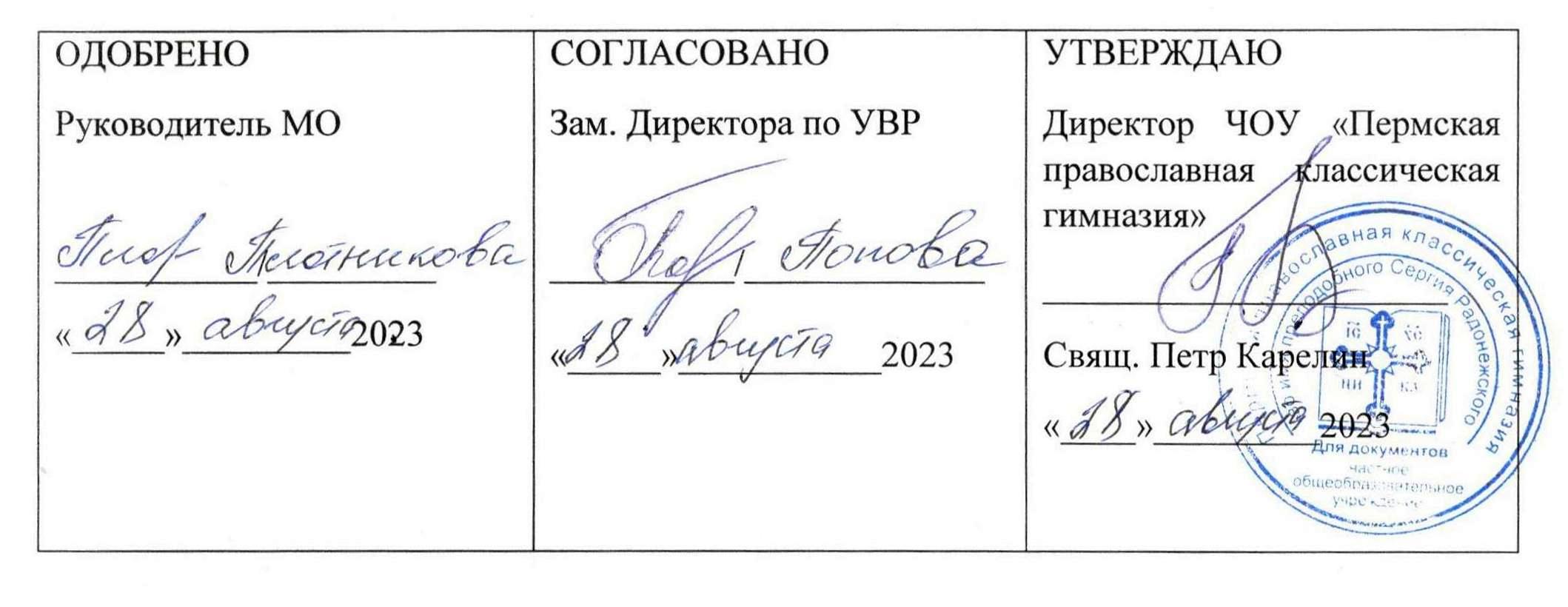 Рабочая программа на 2023/2024 учебный годНазвание предмета: история Учитель: Третьяков Денис Владимирович Класс: 7 Количество часов в неделю: 2 Общее количество часов в соответствии с программой: 68 Основание для планирования: государственный образовательный стандарт, программа, учебный план Гимназии, православный компонент начально общего, основного общего, среднего общего образования Программа (название, авторы, год издания):  Федеральная рабочая программа основного общего образования. История: для 5-9 классов образовательных организаций. М., 2022.Учебно-методический комплекс, ресурсы Арсентьев Н.М., Данилов А.А., Курукин И.В. История. История России 7-й класс : учебник: в 2 частях. М., 2022. Юдовская А.Я., Баранов П.А., Ванюшкина Л.М. История. Всеобщая история. История Нового времени. Конец XV—XVII век: 7-й класс: учебник. М., 2022.Пояснительная записка Место предмета «История» в системе школьного образования определяется его познавательным и мировоззренческим значением, воспитательным потенциалом, вкладом в становление личности молодого человека. История представляет собирательную картину жизни людей во времени, их социального, созидательного, нравственного опыта. Она служит важным ресурсом самоидентификации личности в окружающем социуме, культурной среде от уровня семьи до уровня своей страны и мира в целом. История дает возможность познания и понимания человека и общества в связи прошлого, настоящего и будущего. В основу данной рабочей программы положен комплексный подход к изложению событий мировой и отечественной истории. В программе не выделяется в качестве приоритетной какая-либо из сторон общественной жизни, а предлагается рассматривать их в совокупности и взаимосвязи. 17-18 века – важный этап в истории человечества, когда рождается и получает свое развитие индустриальное общество. Перерастание традиционного общества в общество индустриальное происходит в процессе модернизации, которая охватывает все сферы жизни общества: демографические процессы, экономику, политику, духовную жизнь. В истории России это время ознаменовалось обострением противоречий между необходимостью модернизации и традиционными ценностями национальной государственности и общественной жизни. Этот конфликт с одной стороны стал двигателем невиданного ускорения экономического и культурного прогресса нашей страны, а с другой сформировал предпосылки социально-политических потрясений последующих времен. Данная рабочая программа предполагает дифференцированное обучение на всех этапах курса. Курс «История Нового времени» предполагает включение православного компонента. Введение православного компонента обусловлено особенностями развития современного общества, а также приспособлением образования к требованиям времени, что, в частности, предполагает качественное улучшение духовно-нравственного воспитания подрастающего поколения и духовное оздоровление общества.  Стандарт православного компонента общего образования разработан на основе православного вероучения, с учетом педагогических традиций и воспитательных идеалов, существующих в странах, духовно окормляемых Русской Православной Церковью. Православный компонент должен способствовать: интеграции личности в национальную и мировую культуру; формированию духовно-нравственной личности;  сохранению традиционных ценностей в современном обществе; консолидацию общества на основе уважения, взаимопонимания и доверия друг к другу; - духовную безопасность личности и общества. Курс «История России. XVI— конец XVII века» предназначен для учащихся, изучающих историю в 7 классе. Основными задачами курса являются: — освоение учащимися комплекса систематизированных знаний об истории Отечества, роли России как активного субъекта всемирной истории; — воспитание у школьников чувства любви к своей Родине, уважения к историческому пути России; — развитие у учащихся исторического мышления, под которым понимается овладение конкретно-историческим подходом к событиям и явлениям прошлого, а также умение аргументированно выражать собственное отношение к дискуссионным проблемам истории; — овладение учащимися умениями и навыками поиска и систематизации исторической информации, работы с различными типами исторических источников. При изучении курса реализуется опора на уже имеющиеся знания учеников, полученные в 6 классе, причем не только по истории, но и по другим учебным предметам. Учитывается уровень возрастных и познавательных возможностей учащихся.  Данная программа отражает основные положения учебника Андреева И.Л., Федорова И.Н., Амосовой И.В. «История России. XVI—конец XVII века», в основу концепции которого положены следующие установки: — история России развивалась под воздействием нескольких факторов: природно-географического, политического, социального, этнополитического, духовного; — духовный фактор являлся одним из ведущих в отечественной истории; — образность и эмоциональность изложения конкретно-исторического материала являются важными условиями изучения истории для данной возрастной категории учащихся; — ориентация на внимательную работу учащихся с текстом учебника, возможность проводить уроки в виде комментированного чтения, составления конспекта параграфа и др.; — необходимость работы учащихся с историческим документом как важнейшим источником исторических знаний, формирование у учащихся навыков критического анализа исторических источников — с этой целью фрагменты документов включены в текст параграфа; — развитие самостоятельного мышления учащихся, умения формулировать собственный взгляд на исторический процесс, на оценку различных исторических событий. Настоящая программа имеет несколько особенностей. Во-первых, нижняя граница хронологических рамок программы — начало XVI века. Это объясняется тем, что, с точки зрения авторов учебника и программы, именно в конце XV века завершился очень важный этап отечественной истории, связанный с созданием Русского централизованного государства. Именно этим временем заканчивается учебник для 6 класса общеобразовательных. С начала XVI века начинается следующий период исторического развития России — превращение Московского великого княжества в Российское царство. В полной мере это время учащиеся и будут изучать в 7 классе. Во-вторых, значительное место в программе и в учебнике посвящено вопросам духовной и церковной истории. Авторы программы и учебника исходят из того убеждения, что духовный фактор был одним из важнейших в отечественной истории. Кроме того, современные реалии жизни диктуют необходимость изучения гражданской и церковной истории России как единого неразрывного процесса, каковым он и был в исторической действительности. Повествование о значении духовного фактора в русской истории проводится: через идею святости (рассказы о жизни и подвигах православных святых);  через повествование о роли Русской Православной Церкви в истории России;  через демонстрацию ведущей роли православного мировоззрения для политических деятелей этого периода. Важным содержательным направлением курса является раскрытие роли выдающихся деятелей отечественной истории, особенно тех исторических деятелей, чье имя было связано с духовным подвижничеством. В разделах программы указано значительное количество имен, вошедших в историю России. Краткие биографии многих из них присутствуют в учебнике. Данная рабочая учебная программа по курсу истории в основной школе разработана в соответствии с  федеральным законом Российской Федерацииот 29 декабря 2012 г. N 273-ФЗ «Об образовании в Российской Федерации» (редакция от 04.08.2023), учебным планом гимназии. Содержание курса реализуется в течение одного учебного года за 68 часов из расчёта 2 часа в неделю. Цели курса: Целью школьного исторического образования является формирование и развитие личности школьника, способного к самоидентификации и определению своих ценностных ориентиров на основе осмысления и освоения исторического опыта своей страны и человечества в целом, активно и творчески применяющего исторические знания и предметные умения в учебной и социальной практике. Данная цель предполагает формирование у обучающихся целостной картины российской и мировой истории, понимание места и роли современной России в мире, важности вклада каждого ее народа, его культуры в общую историю страны и мировую историю, формирование личностной позиции по отношению к прошлому и настоящему Отечества.Задачами изучения истории являются:формирование у молодого поколения ориентиров для гражданской, этнонациональной, социальной, культурной самоидентификации в окружающем мире;овладение знаниями об основных этапах развития человеческого общества, при особом внимании к месту и роли России во всемирно-историческом процессе;воспитание учащихся в духе патриотизма, уважения к своему Отечеству – многонациональному Российскому государству, в соответствии с идеями взаимопонимания, согласия и мира между людьми и народами, в духе демократических ценностей современного общества;развитие способностей учащихся анализировать содержащуюся в различных источниках информацию о событиях и явлениях прошлого и настоящего, рассматривать события в соответствии с принципом историзма, в их динамике, взаимосвязи и взаимообусловленности;Предметные задачи:  освоение знаний о важнейших событиях, процессах отечественной и всемирной истории в их взаимосвязи и хронологической последовательности; овладение элементарными методами исторического познания, умениями работать с различными источниками исторической информации; формирование ценностных ориентаций в ходе ознакомления с исторически сложившимися культурными, религиозными, этнонациональными традициями; применение знаний и представлений об исторически сложившихся системах социальных норм и ценностей для жизни в поликультурном, полиэтничном и многоконфессиональном обществе, участия в межкультурном взаимодействии, толерантного отношения к представителям других народов и стран. Педагогические  задачи: освоение  проектных форм учебной  деятельности; создать условия  для  построения  индивидуальных маршрутов движения  учащихся в учебном  предмете  (выполнение самостоятельной  работы на разном уровне; посещение мастерских и консультаций); продолжить работу по формированию коммуникативной и информационной  компетентностей в ходе выполнения  групповых учебных проектов. Требованиях к уровню подготовки учащихся 	 Требования к результатам обучения предполагают реализацию деятельностного,  компетентностного и личностного ориентированного подходов в процессе усвоения программы, что в конечном итоге обеспечит овладение учащимися знаниями, различными видами деятельности и умениями, их реализующими. Овладение знаниями, умениями, видами деятельности значимо для социализации мировоззренческого и духовного развития учащихся, позволяющими им ориентироваться в социуме и быть востребованными в жизни. Планируемые  результаты по окончанию  изучения  предмета Планируемые результаты Изучение истории в 7 классе направлено на достижение обучающимися личностных, метапредметных и предметных результатов освоения учебного предмета. Личностные результаты  К важнейшим личностным результатам изучения истории в основной общеобразовательной школе в соответствии с требованиями ФГОС ООО относятся следующие убеждения и качества:   в сфере патриотического воспитания: осознание российской гражданской идентичности в поликультурном и многоконфессиональном обществе, проявление интереса к познанию родного языка, истории, культуры Российской Федерации, своего края, народов России; ценностное  отношение к достижениям своей Родины — России, к науке, искусству, спорту, технологиям, боевым подвигам и трудовым достижениям народа; уважение к символам России, государственным праздникам, историческому и природному наследию и памятникам, традициям разных народов, проживающих в родной стране;   в сфере гражданского воспитания: осмысление исторической традиции и примеров гражданского служения Отечеству; готовность к выполнению обязанностей гражданина и реализации его прав; уважение прав, свобод и законных интересов других людей; активное участие в жизни семьи, образовательной организации, местного сообщества, родного края, страны; неприятие любых форм экстремизма, дискриминации; неприятие действий, наносящих ущерб социальной и природной среде;  в духовно-нравственной сфере: представление о традиционных духовно-нравственных ценностях народов России; ориентация на моральные ценности и нормы современного российского общества в ситуациях нравственного выбора; готовность оценивать свое поведение и поступки, а также поведение и поступки других людей с позиции нравственных и правовых норм с учетом осознания последствий поступков; активное неприятие асоциальных поступков;   в понимании ценности научного познания: осмысление значения истории как знания о развитии человека и общества, о социальном, культурном и нравственном опыте предшествующих поколений; овладение навыками познания и оценки событий прошлого с позиций историзма; формирование и сохранение интереса к истории как важной составляющей современного общественного сознания;  в сфере эстетического воспитания: представление о культурном многообразии своей страны и мира; осознание важности культуры как воплощения ценностей общества и средства  коммуникации; понимание ценности отечественного и мирового искусства, роли этнических культурных традиций и народного творчества; уважение к культуре своего и других народов;  	в формировании ценностного отношения к жизни и здоровью: осознание ценности жизни и необходимости ее сохранения (в том числе — на основе примеров из истории); представление об идеалах гармоничного физического и духовного развития человека в исторических обществах (в античном мире, эпоху Возрождения) и в современную эпоху;   в сфере трудового воспитания: понимание на основе знания истории значения трудовой  деятельности людей как источника развития человека и общества; представление о разнообразии существовавших в прошлом и современных профессий; уважение к труду и результатам трудовой деятельности человека; определение сферы профессионально-ориентированных интересов,  построение индивидуальной траектории образования и жизненных планов;   в сфере экологического воспитания: осмысление исторического опыта взаимодействия людей с природной средой; осознание глобального характера экологических проблем современного мира и необходимости защиты окружающей среды; активное неприятие действий, приносящих вред окружающей среде; готовность к участию в практической деятельности экологической направленности. в сфере адаптации к меняющимся условиям социальной и природной среды: представления об изменениях природной и социальной среды в истории, об опыте адаптации людей к новым жизненным условиям, о значении совместной деятельности для конструктивного ответа на природные и социальные вызовы. Метапредметные результаты  Метапредметные результаты изучения истории в основной школе выражаются в следующих качествах и действиях.  В сфере универсальных учебных познавательных действий:   владение базовыми логическими действиями: систематизировать и обобщать исторические факты (в форме таблиц, схем); выявлять характерные признаки исторических явлений; раскрывать причинно-следственные связи событий; сравнивать события, ситуации, выявляя общие черты и различия; формулировать и обосновывать выводы;   владение базовыми исследовательскими действиями: определять познавательную задачу; намечать путь ее решения и осуществлять подбор исторического материала, объекта; систематизировать и анализировать исторические факты, осуществлять реконструкцию исторических событий; соотносить полученный результат с имеющимся знанием; определять новизну и обоснованность полученного результата; представлять результаты своей деятельности в различных формах (сообщение, эссе, презентация, реферат, учебный проект и др.);   работа с информацией: осуществлять анализ учебной и внеучебной исторической информации (учебник, тексты исторических источников, научно-популярная литература, интернет-ресурсы и др.) — извлекать информацию из источника; различать виды источников исторической информации; высказывать суждение о достоверности и значении информации источника (по критериям,  предложенным учителем или сформулированным самостоятельно).  В сфере универсальных учебных коммуникативных действий:   общение: представлять особенности взаимодействия людей в исторических обществах и  современном мире; участвовать в обсуждении событий и личностей прошлого, раскрывать различие и сходство высказываемых оценок; выражать и аргументировать свою точку зрения в устном  высказывании, письменном тексте; публично представлять результаты выполненного исследования, проекта; осваивать и применять правила межкультурного взаимодействия в школе и социальном окружении;   осуществление совместной деятельности: осознавать на основе исторических примеров значение совместной работы как эффективного средства достижения поставленных целей; планировать и осуществлять совместную работу, коллективные учебные проекты по истории, в том числе — на региональном материале; определять свое участие в общей работе и координировать свои действия с другими членами команды; оценивать полученные результаты и свой вклад в общую работу. В сфере универсальных учебных регулятивных действий: владение приемами самоорганизации своей учебной и общественной работы (выявление проблемы, требующей решения; составление плана действий и определение способа решения);   владение приемами самоконтроля — осуществление самоконтроля, рефлексии и самооценки полученных результатов; способность вносить коррективы в свою работу с учетом установленных ошибок, возникших трудностей. В сфере эмоционального интеллекта, понимания себя и других: выявлять на примерах исторических ситуаций роль эмоций в отношениях между людьми;  ставить себя на место другого человека, понимать мотивы действий другого (в исторических ситуациях и окружающей действительности); регулировать способ выражения своих эмоций с учетом позиций и мнений других участников общения. Предметные результаты 1.Знание хронологии, работа с хронологией: объяснять смысл основных хронологических понятий (век, тысячелетие, до нашей эры, наша эра);  называть даты важнейших событий истории Древнего мира; по дате устанавливать принадлежность события к веку, тысячелетию; определять длительность и последовательность событий, периодов истории Древнего мира, вести счет лет до нашей эры и нашей эры. 2.Знание исторических фактов, работа с фактами:  указывать (называть) место, обстоятельства, участников, результаты важнейших событий истории Древнего мира;   группировать, систематизировать факты по заданному признаку. 3.Работа с исторической картой: находить и показывать на исторической карте природные и исторические объекты (расселение человеческих общностей в эпоху первобытности и Древнего мира, территории древнейших  цивилизаций и государств, места важнейших исторических событий), используя легенду карты;  устанавливать на основе картографических сведений связь между условиями среды обитания людей и их занятиями. 4.Работа с историческими источниками:   называть и различать основные типы исторических источников (письменные, визуальные, вещественные), приводить примеры источников разных типов;   различать памятники культуры изучаемой эпохи и источники, созданные в последующие эпохи, приводить примеры; извлекать из письменного источника исторические факты (имена, названия событий, даты и др.); находить в визуальных памятниках изучаемой эпохи ключевые знаки, символы; раскрывать смысл (главную идею) высказывания, изображения. 5.Историческое описание (реконструкция): характеризовать условия жизни людей в древности; рассказывать о значительных событиях древней истории, их участниках;   рассказывать об исторических личностях Древнего мира (ключевых моментах их биографии, роли в исторических событиях);   давать краткое описание памятников культуры эпохи первобытности и древнейших цивилизаций.  6.Анализ, объяснение исторических событий, явлений: раскрывать существенные черты: а) государственного устройства древних обществ; б) положения основных групп населения; в) религиозных верований людей в древности;   сравнивать исторические явления, определять их общие черты;   иллюстрировать общие явления, черты конкретными примерами;   объяснять причины и следствия важнейших событий древней истории.  7.Рассмотрение исторических версий и оценок, определение своего отношения к наиболее значимым событиям и личностям прошлого: излагать оценки наиболее значительных событий и личностей древней истории, приводимые в учебной литературе;   высказывать на уровне эмоциональных оценок отношение к поступкам людей прошлого, к памятникам культуры. 8.Применение исторических знаний: раскрывать значение памятников древней истории и культуры, необходимость сохранения их в современном мире; выполнять учебные проекты по истории Первобытности и Древнего мира (в том числе с привлечением регионального материала), оформлять полученные результаты в форме сообщения, альбома,  Тематический план ВСЕОБЩАЯ ИСТОРИЯ. ИСТОРИЯ НОВОГО ВРЕМЕНИ. КОНЕЦ XV – XVII в. Введение Понятие «Новое время». Хронологические рамки и периодизация истории Нового времени. Великие географические открытия  Предпосылки Великих географических открытий. Поиски европейцами морских путей в страны Востока. Экспедиции Колумба. Тордесильясский договор 1494 г. Открытие Васко да Гамой морского пути в Индию. Кругосветное плавание Магеллана. Плавания Тасмана и открытие Австралии. Завоевания конкистадоров в Центральной и Южной Америке (Ф. Кортес, Ф. Писарро). Европейцы в Северной Америке. Поиски северо-восточного морского пути в Китай и Индию. Политические, экономические и культурные последствия Великих географических открытий конца XV – XVI в. Изменения в европейском обществе в XVI–XVII вв.  Развитие техники, горного дела, производства металлов. Появление мануфактур. Возникновение капиталистических отношений. Распространение наемного труда в деревне. Расширение внутреннего и мирового рынков. Изменения в сословной структуре общества, появление новых социальных групп. Повседневная жизнь обитателей городов и деревень. Реформация и контрреформация в Европе  Причины Реформации. Начало Реформации в Германии; М. Лютер. Развертывание Реформации и Крестьянская война в Германии. Распространение протестантизма в Европе. Кальвинизм. Религиозные войны. Борьба католической церкви против реформационного движения. Контрреформация. Инквизиция. Государства Европы в XVI–XVII вв.  Абсолютизм и сословное представительство. Преодоление раздробленности. Борьба за колониальные владения. Начало формирования колониальных империй. Испания под властью потомков католических королей. Внутренняя и внешняя политика испанских Габсбургов. Нацио- нально-освободительное движение в Нидерландах: цели, участники, формы борьбы. Итоги и значение Нидерландской революции. Франция: путь к абсолютизму. Королевская власть и централизация управления страной. Католики и гугеноты. Религиозные войны. Генрих IV. Нантский эдикт 1598 г. Людовик XIII и кардинал Ришелье. Фронда. Французский абсолютизм при Людовике XIV. Англия. Развитие капиталистического предпринимательства в городах и деревнях. Огораживания. Укрепление королевской власти при Тюдорах. Генрих VIII и королевская реформация. «Золотой век» Елизаветы I. Английская революция середины XVII в. Причины, участники, этапы революции. Размежевание в революционном лагере. О. Кромвель. Итоги и значение революции. Реставрация Стюартов. Славная революция. Становление английской парламентской монархии. Страны Центральной, Южной и Юго-Восточной Европы. В мире империй и вне его. Германские государства. Итальянские земли. Положение славянских народов. Образование Речи Посполитой. Международные отношения в XVI–XVII вв. Борьба за первенство, военные конфликты между европейскими державами. Столкновение интересов в приобретении колониальных владений и господстве на торговых путях. Противостояние османской экспансии в Европе. Образование державы австрийских Габсбургов. Тридцатилетняя война. Вестфальский мир. Европейская культура в раннее Новое время  Высокое Возрождение в Италии: художники и их произведения. Северное Возрождение. Мир человека в литературе раннего Нового времени. М. Сервантес. У. Шекспир. Стили художественной культуры (барокко, классицизм). Французский театр эпохи классицизма. Развитие науки: переворот в естествознании, возникновение новой картины мира. Выдающиеся ученые и их открытия (Н. Коперник, И. Ньютон). Утверждение рационализма. Страны Востока в XVI–XVII вв.  Османская империя: на вершине могущества. Сулейман I Великолепный: завоеватель, законодатель. Управление многонациональной империей. Османская армия. Индия при Великих Моголах. Начало проникновения европейцев. Ост-Индские компании. Китай в эпоху Мин. Экономическая и социальная политика государства. Утверждение маньчжурской династии Цин. Япония: борьба знатных кланов за власть, установление сегуната Токугава, укрепление централизованного государства. «Закрытие» страны для иноземцев. Культура и искусство стран Востока в XVI–XVII вв. Обобщение  Историческое и культурное наследие Раннего Нового времени. ИСТОРИЯ РОССИИ. РОССИЯ В XVI–XVII вв.: ОТ ВЕЛИКОГО КНЯЖЕСТВА К ЦАРСТВУ Россия в XVI в.  Завершение объединения русских земель. Княжение Василия III. Завершение объединения русских земель вокруг Москвы: присоединение Псковской, Смоленской, Рязанской земель. Отмирание удельной системы. Укрепление великокняжеской власти. Внешняя политика Московского княжества в первой трети XVI в.: война с Великим княжеством Литовским, отношения с Крымским и Казанским ханствами, посольства в европейские государства. Органы государственной власти. Приказная система: формирование первых приказных учреждений. Боярская дума, ее роль в управлении государством. «Малая дума». Местничество. Местное управление: наместники и волостели, система кормлений. Государство и церковь. Царствование Ивана IV. Регентство Елены Глинской. Сопротивление удельных князей великокняжеской власти. Унификация денежной системы. Период боярского правления. Борьба за власть между боярскими кланами. Губная реформа. Московское восстание 1547 г. Ереси. Принятие Иваном IV царского титула. Реформы середины XVI в. «Избранная рада»: ее состав и значение. Появление Земских соборов: дискуссии о характере народного представительства. Отмена кормлений. Система налогообложения. Судебник 1550 г. Стоглавый собор. Земская реформа – формирование органов местного самоуправления. Внешняя политика России в XVI в. Создание стрелецких полков и «Уложение о службе». Присоединение Казанского и Астраханского ханств. Значение включения Среднего и Нижнего Поволжья в состав Российского государства. Войны с Крымским ханством. Битва при Молодях. Укрепление южных границ. Ливонская война: причины и характер. Ликвидация Ливонского ордена. Причины и результаты поражения России в Ливонской войне. Поход Ермака Тимофеевича на Сибирское ханство. Начало присоединения к России Западной Сибири. Социальная структура российского общества. Дворянство. Служилые люди. Формирование Государева двора и «служилых городов». Торгово-ремесленное население городов. Духовенство. Начало закрепощения крестьян: Указ о «заповедных летах». Формирование вольного казачества. Многонациональный состав населения Русского государства. Финно-угорские народы. Народы Поволжья после присоединения к России. Служилые татары. Сосуществование религий в Российском государстве. Русская православная церковь. Мусульманское духовенство. Опричнина, дискуссия о ее причинах и характере. Опричный террор. Разгром Новгорода и Пскова. Московские казни 1570 г. Результаты и последствия опричнины. Противоречивость личности Ивана Грозного. Результаты и цена преобразований. Россия в конце XVI в. Царь Федор Иванович. Борьба за власть в боярском окружении. Правление Бориса Годунова. Учреждение патриаршества. Тявзинский мирный договор со Швецией: восстановление позиций России в Прибалтике. Противостояние с Крымским ханством. Строительство российских крепостей и засечных черт. Продолжение закрепощения крестьянства: Указ об «урочных летах». Пресечение царской династии Рюриковичей. Смута в России  Накануне Смуты. Династический кризис. Земский собор 1598 г. и избрание на царство Бориса Годунова. Политика Бориса Годунова в отношении боярства. Голод 1601–1603 гг. и обострение социально-экономического кризиса. Смутное время начала XVII в. Дискуссия о его причинах. Самозванцы и самозванство. Личность Лжедмитрия I и его политика. Восстание 1606 г. и убийство самозванца. Царь Василий Шуйский. Восстание Ивана Болотникова. Перерастание внутреннего кризиса в гражданскую войну. Лжедмитрий II. Вторжение на территорию России польско-литовских отрядов. Тушинский лагерь самозванца под Москвой. Оборона Троице-Сергиева монастыря. Выборгский договор между Россией и Швецией. Поход войска М.В. Скопина-Шуйского и Я.‑П. Делагарди и распад тушинского лагеря. Открытое вступление Речи Посполитой в войну против России. Оборона Смоленска. Свержение Василия Шуйского и переход власти к «семибоярщине». Договор об избрании на престол польского принца Владислава и вступление польско-литовского гарнизона в Москву. Подъем национально-освободительного движения. Патриарх Гермоген. Московское восстание 1611 г. и сожжение города оккупантами. Первое и второе земские ополчения. Захват Новгорода шведскими войсками. «Совет всея земли». Освобождение Москвы в 1612 г. Окончание Смуты. Земский собор 1613 г. и его роль в укреплении государственности. Избрание на царство Михаила Федоровича Романова. Борьба с казачьими выступлениями против центральной власти. Столбовский мир со Швецией: утрата выхода к Балтийскому морю. Продолжение войны с Речью Посполитой. Поход принца Владислава на Москву. Заключение Деулинского перемирия с Речью Посполитой. Итоги и последствия Смутного времени. Россия в XVII в.  Россия при первых Романовых. Царствование Михаила Федоровича. Восстановление экономического потенциала страны. Продолжение закрепощения крестьян. Земские соборы. Роль патриарха Филарета в управлении государством. Царь Алексей Михайлович. Укрепление самодержавия. Ослабление роли Боярской думы в управлении государством. Развитие приказного строя. Приказ Тайных дел. Усиление воеводской власти в уездах и постепенная ликвидация земского самоуправления. Затухание деятельности Земских соборов. *Правительство Б. И. Морозова и И. Д. Милославского: итоги его деятельности. Патриарх Никон, его конфликт с царской властью. Раскол в Церкви. Протопоп Аввакум, формирование религиозной традиции старообрядчества. Царь Федор Алексеевич. Отмена местничества. Налоговая (податная) реформа. Экономическое развитие России в XVII в. Первые мануфактуры. Ярмарки. Укрепление внутренних торговых связей и развитие хозяйственной специализации регионов Российского государства. Торговый и Новоторговый уставы. Торговля с европейскими странами и Востоком. Социальная структура российского общества. Государев двор, служилый город, духовенство, торговые люди, посадское население, стрельцы, служилые иноземцы, казаки, крестьяне, холопы. Русская деревня в XVII в. Городские восстания середины XVII в. Соляной бунт в Москве. Псковско-Новгородское восстание. Соборное уложение 1649 г. Завершение оформления крепостного права и территория его распространения. Денежная реформа 1654 г. Медный бунт. Побеги крестьян на Дон и в Сибирь. Восстание Степана Разина. Внешняя политика России в XVII в. Возобновление дипломатических контактов со странами Европы и Азии после Смуты. Смоленская война. Поляновский мир. Контакты с православным населением Речи Посполитой: противодействие полонизации, распространению католичества. Контакты с Запорожской Сечью. Восстание Богдана Хмельницкого. Пере- яславская рада. Вхождение земель Войска Запорожского в состав России. Война между Россией и Речью Посполитой 1654–1667 гг. Андрусовское перемирие. Русско-шведская война 1656–1658 гг. и ее результаты. Укрепление южных рубежей. Белгородская засечная черта. Конфликты с Османской империей. «Азовское осадное сидение». «Чигиринская война» и Бахчисарайский мирный договор. Отношения России со странами Западной Европы. Военные столкновения с маньчжурами и империей Цин (Китаем). Освоение новых территорий. Народы России в XVII в. Эпоха Великих географических открытий и русские географические открытия. Плавание Семена Дежнева. Выход к Тихому океану. Походы Ерофея Хабарова и Василия Пояркова и исследование бассейна реки Амур. Освоение Поволжья и Сибири. Калмыцкое ханство. Ясачное налогообложение. Переселение русских на новые земли. Миссионерство и христианизация. Межэтнические отношения. Формирование многонациональной элиты. Культурное пространство XVI–XVII вв.  Изменения в картине мира человека в XVI–XVII вв. и повседневная жизнь. Жилище и предметы быта. Семья и семейные отношения. Религия и суеверия. Проникновение элементов европейской культуры в быт высших слоев населения страны. Архитектура. Дворцово-храмовый ансамбль Соборной площади в Москве. Шатровый стиль в архитектуре. Антонио Солари, Алевиз Фрязин, Петрок Малой. Собор Покрова на Рву. Монастырские ансамбли (КириллоБелозерский, Соловецкий, Ново-Иерусалимский). Крепости (Китай-город, Смоленский, Астраханский, Ростовский кремли). Федор Конь. Приказ каменных дел. Деревянное зодчество. Изобразительное искусство. Симон Ушаков. Ярославская школа иконописи. Парсунная живопись. Летописание и начало книгопечатания. Лицевой свод. Домострой. Переписка Ивана Грозного с князем Андреем Курбским. Публицистика Смутного времени. Усиление светского начала в российской культуре. Симеон Полоцкий. Немецкая слобода как проводник европейского культурного влияния. Посадская сатира XVII в. Развитие образования и научных знаний. Школы при Аптекарском и Посольском приказах. «Синопсис» Иннокентия Гизеля – первое учебное пособие по истории. Наш край в XVI–XVII вв. Обобщение Календарно-тематическое планирование Всеобщая История. История Нового времени (22часа) История России (46 часов)	 Тема урока 1 Содержание урока  Требования к уровню подготовки учащихся Способ контроля Способ контроля Электронные (цифровые) образовательные ресурсы  1 Вводный урок. От Средневековья к Новому времени 1 Понятие «Новая история», хронологические рамки Новой истории. Особенности Нового времени. Отличия Нового времени от Средневековья. Мир человека Нового времени https://resh.edu.ru/subject/3/7/  Тема  1. Мир в начале Нового времени. Великие г еографические открытия. Возрождение. Реформация  Тема  1. Мир в начале Нового времени. Великие г еографические открытия. Возрождение. Реформация  Тема  1. Мир в начале Нового времени. Великие г еографические открытия. Возрождение. Реформация  Тема  1. Мир в начале Нового времени. Великие г еографические открытия. Возрождение. Реформация  Тема  1. Мир в начале Нового времени. Великие г еографические открытия. Возрождение. Реформация  2  Технические открытия и выход к Мировому океану 1  Совершенствование техники. Путешествия В. да Гамы, Х. Колумба, Ф. Магеллана. Открытие европейцами Америки, торговых путей в Азию. Захват и освоение европейцами Нового Совета. Порабощение населения завоеванных территорий. Э. Кортес. Ф. Писарро. Начало создания колониальных империй. Пиратство. Ф. Дрейк. Новые изобретения и усовершенствования. Источники энергии. Книгопечатание. Новое в военном деле и судостроении. Географические представления. Почему манили новые земли. Испания и Португалия ищут новые морские пути на Восток. Энрике Мореплаватель. Открытие ближней Атлантики. Васко да Гама. Вокруг Африки в Индию. Опрос  Опрос  https://resh.edu.ru/subject/3/7/ 3-5  Встреча миров. Великие географические открытия и их последствия3  Путешествия В. да Гамы, Х. Колумба, Ф. Магеллана. Открытие европейцами Америки, торговых путей в Азию. Захват и освоение европейцами Нового Совета. Порабощение населения завоеванных территорий. Э. Кортес. Ф. Писарро. Начало создания колониальных империй. Пиратство. Ф. Дрейк.Путешествие Христофора Колумба. Открытие нового материка — встреча миров. АмеригоВеспуччи о Новом Свете. Фернан Магеллан. Первое кругосветное путешествие. Значение Великих географических открытий. Изменение старых географических представлений о мире. Начало складывания мирового рынка. Заморское золото и европейская революция цен.Опрос  Опрос  https://resh.edu.ru/subject/3/7/ 6  Усиление королевской власти в XVI-XVII вв. Абсолютизм в Европе 1  Реформация. Утверждение абсолютизма Европейские государства в XVI-XVII вв. Испанская империя при Карле V.   Усиление королевской власти. Понятие «абсолютизм». Значение абсолютизма для социального, экономического, политического и культурного развития. Короли и парламенты. Судебная и местная власть под контролем короля. Общество и личность в условиях абсолютизма. Короли и церковь. «Монарх — помазанник Божий». Создание национальных государств. Опрос  Опрос  https://resh.edu.ru/subject/3/7/ 7  Дух предпринимательства преобразует экономику 2  Начало процесса модернизации в Европе в XVI-XVII вв. Зарождение капиталистических отношений. Возникновение мануфактур. Рост городов и торговли. Мировая торговля. Банки, биржи и торговые компании. Переход от ремесла к мануфактуре. Наемный труд. Причины возникновения и развития мануфактур. Опрос  Опрос  https://resh.edu.ru/subject/3/7/ 8 Новые ценности преобразуют общество 1  Развитие товарного производства. Торговые компании. Социальные слои европейского общества, их отличительные черты. Буржуазия эпохи Нового времени. Новое дворянство. Рост числа лиц, работающих по найму. Бродяжничество. Законы о нищих. Опрос  Опрос  https://resh.edu.ru/subject/3/7/ 9  Повседневная жизнь  1  Буржуазия и наемные рабочие.  Европейское население и основные черты повседневной жизни. Главные беды европейского населения — эпидемии, голод и войны. Продолжительность жизни. Личная гигиена. Изменения в структуре питания. Опрос  Опрос  https://resh.edu.ru/subject/3/7/ 10 Высокое Возрождение. Идеи гуманизма в литературе и музыке 1  Эпоха Возрождения. Духовные искания эпохи Возрождения. Гуманизм. Данте Алигьери. Э. Роттердамский. Ф. Рабле. Т. Мор. В. Шекспир.   От Средневековья — к Возрождению. Эпоха Возрождения и ее характерные черты. Рождение гуманизма. Первые утопии. Томас Мор и его представления о совершенном государстве. Музыкальное искусство в Западной Европе. Развитие светской музыкальной культуры. Опрос  Опрос  https://resh.edu.ru/subject/3/7/ 11 Гуманистические традиции в изобразительном искусстве Западной Европы (XV-XVII вв.) 1 Искусство Ренессанса.  Новые тенденции в изобразительном искусстве. Особенности искусства Испании и Голландии XVII в. Творческая работа  Творческая работа  https://resh.edu.ru/subject/3/7/ 12Рождение новой европейской науки 1Переворот во взглядах на природу. Н. Коперник. Дж. Бруно. Г. Галилей. Р. Декарт. Развитие науки в XVI—XVII вв. и ее влияние на технический прогресс и самосознание человека. Разрушение средневекового представления о Вселенной. «Земля вращается вокруг Солнца и вокруг своей оси» — ядро учения Николая Коперника. Джордано Бруно о бесконечности и вечности Вселенной. Важнейшие открытия Галилео Галилея. Создание Исааком Ньютоном новой картины мира. Уильям Гарвей о строении человеческого организма. Фрэнсис Бэкон и Рене Декарт — основоположники философии Нового времени. Учение Джона Локка о «естественных» правах человека и разделении властей.Опрос  Опрос  https://resh.edu.ru/subject/3/7/ 13,14 Начало Реформации в Европе. Обновление христианства 2  Причины Реформации. Протестантизм. М. Лютер. Ж. Кальвин. Распространение идей Реформации в Европе. Реформация — борьба за переустройство церкви. Причины Реформации и ее распространение в Европе. Мартин Лютер: человек и общественный деятель. Основные положения его учения. Лютеранская церковь. Протестантизм. Томас Мюнцер — вождь народной Реформации. Крестьянская война в Германии: причины, основные события, значение. Опрос  https://resh.edu.ru/subject/3/7/ 15,16 Распространение Реформации в Европе. Борьба католической церкви против Реформации 2  Контрреформация. И. Лойола. Религиозные войны.   Учение и церковь Жана Кальвина. Борьба католической церкви против Реформации. Игнатий Лойола и орден иезуитов. Опрос  https://resh.edu.ru/subject/3/7/ 17 Королевская власть и Реформация в Англии. Борьба за господство на морях 1 Утверждение абсолютизма. Укрепление королевской власти в Англии. Генрих VIII. Елизавета I. Королевская власть и реформация в Англии. Генрих VIII — «религиозный реформатор». Англиканская церковь. Елизавета I — «верховная правительница церковных и светских дел». Укрепление могущества Англии при Елизавете I. Опрос  https://resh.edu.ru/subject/3/7/ 18  Религиозные войны и укрепление абсолютной монархии во Франции 1  Утверждение абсолютизма. Укрепление королевской власти во Франции. Кардинал Ришелье. Людовик XIV. Религиозные войны и абсолютная монархия во Франции. Борьба между католиками и гугенотами. Варфоломеевская ночь. Война трех Генрихов. Генрих IV Бурбон — «король, спасший Францию». Нантский эдикт. Реформы Ришелье. Ришелье как человек и политик. Франция — сильнейшее государство на европейском континенте. Опрос  https://resh.edu.ru/subject/3/7/ Тема 2. Ранние буржуазные революции. Международные отношения (борьба за первенство в Европе и колониях)  Тема 2. Ранние буржуазные революции. Международные отношения (борьба за первенство в Европе и колониях)  Тема 2. Ранние буржуазные революции. Международные отношения (борьба за первенство в Европе и колониях)  Тема 2. Ранние буржуазные революции. Международные отношения (борьба за первенство в Европе и колониях)  Тема 2. Ранние буржуазные революции. Международные отношения (борьба за первенство в Европе и колониях)  Тема 2. Ранние буржуазные революции. Международные отношения (борьба за первенство в Европе и колониях)  Тема 2. Ранние буржуазные революции. Международные отношения (борьба за первенство в Европе и колониях)  Тема 2. Ранние буржуазные революции. Международные отношения (борьба за первенство в Европе и колониях)  19Нидерландская революция и рождение свободной республики Голландии 1  Первые буржуазные революции. Нидерланды под властью Испании. Революционноосвободительная борьба в провинциях Нидерландов. Создание Голландской республики.   Нидерланды — «жемчужина в короне Габсбургов». Особенности экономического и политического развития Нидерландов в XVI в. Экономические и религиозные противоречия с Испанией. «Кровавые» Опрос  https://resh.edu.ru/subject/3/7/ 20Парламент против короля. Революция в Англии 1Английская революция середины XVII в. Король и парламент. Гражданская война. Англия в первой половине XVII в. Пуританская этика и образ жизни. Преследование пуритан. Причины революции. Карл I Стюарт. Борьба короля с парламентом. Опросhttps://resh.edu.ru/subject/3/7/ 21Английская революция. Путь к парламентской монархии 1  Провозглашение республики. О. Кромвель. Реставрация монархии. «Славная революция». Оливер Кромвель и создание революционной армии. Битва при Нейзби. Первые реформы парламента. Казнь короля и установление республики; внутренние и международные последствия Опрос  https://resh.edu.ru/subject/3/7/ 22 Международные отношения в XVI – XVII вв. 1  Тридцатилетняя война и Вестфальская система. Причины международных конфликтов в XVI—XVIII вв. Тридцатилетняя война — первая общеевропейская война. Причины и начало войны. Основные военные действия. Альбрехт Валленштейн и его военная «система». Тестовая работа  https://resh.edu.ru/subject/3/7/ № Тема урока Основное содержание по темам Планируемая деятельность учащихся (на уровне учебных действий) Домашнее задание (инвариантная часть) Электронные (цифровые) образовательные ресурсы  1. Введение 1 Хронология и сущность нового этапа российской истории. Источники по российской истории XVI—XVII столетий. Как работать с учебником. Участвовать в определении проблемы и постановке целей урока; Актуализировать знания по истории России с древнейших времен до нач. XVIв.; Планировать свою деятельность по изучению истории России XVI- XVII вв.; Используя 	историческую 	карту, 	актуализировать 	знания 	об особенностях геополитического положения России; Называть и кратко характеризовать источники, рассказывающие об истории России; Знакомиться с особенностями учебника; Осуществлять рефлексию собственной деятельности на уроке. С. 3-5 https://resh.edu.ru/subject/3/7/ Тема 1. Создание Московского царства Тема 1. Создание Московского царства Тема 1. Создание Московского царства 2. Василий III и его время: начало правления, завершение объединения земель вокруг Москвы 1 Личность Василия III. Завершение объединения русских земель вокруг Москвы: присоединение  Псковской, Смоленской, Рязанской земель. Участвовать в определении проблемы и постановке целей урока; Планировать свою работу на уроке; Актуализировать знания по истории России XIV-XV вв. об объединении земель вокруг Москвы; Раскрывать смысл понятия челобитная; Показывать на карте территориальные приобретения Московского государства в первой трети XVI века; Характеризовать особенности развития России во время правления Василия III; Осуществлять самооценку и взаимооценку. с. 6-9, 14 https://resh.edu.ru/subject/3/7/ 3 Василий III и его время: внешняя политика, окончание правления 1 Внешняя  политика Московского княжества в первой трети XVI в.: война с Великим 	княжеством Литовским, отношения с Крымским и Казанским ханствами, посольства в европейские государства. Скандальный развод. Отмирание  удельной системы. Укрепление великокняжеской власти. Участвовать в определении проблемы и постановке целей урока; Планировать свою работу на уроке; Показывать на карте события внешней политики периода правления Василия III; Актуализировать знания о соседях России в данных период, о взаимоотношениях с ними в конце XV века; Устанавливать 	причинно-следственные 	связи 	(на 	основе информации о взаимоотношениях с «осколками» Орды и направлениями внешней политики России); Высказывать мнение о причинах отмирания удельной системы; Составлять характеристику Василия III; Анализировать фрагменты документов в учебнике; Обоснованно отвечать на главный вопрос урока; Соотносить даты на ленте времени и события, рассматриваемые в параграфе; Осуществлять самооценку и взаимооценку. с. 10-15 https://resh.edu.ru/subject/3/7/ 4 Российское государство и общество: трудности роста 1 Территория и население. Особенности социально- экономического развития. Организация 	власти. Правление Елены Глинской. Боярское правление: борьба за власть между боярскими кланами Шуйских, Бельских и Глинских. Участвовать в определении проблемы и постановке целей урока; Планировать свою работу на уроке; Раскрывать смысл понятий посад, регент; Показывать на карте территорию и главные города Московского государства в середине XVI века; Объяснять 	значение 	выражения 	«Москва 	– 	Третий 	Рим», высказывать мнение о причинах появления данной идеи; Характеризовать социально-эконоическое и политическое развитие Российского государства в середине XVI века (используя текст учебника); Подводить итоги правления Елены Глинской и боярского правления, сравнивать их между собой (на основе работы с учебником); Анализировать отрывок из документа в учебнике о воспитании Ивана Грозного, высказывать мнение о том, как оно скажется на ходе его правления; Обоснованно отвечать на главный вопрос урока; Осуществлять рефлексию собственной деятельности на уроке. §3 https://resh.edu.ru/subject/3/7/ 5 Урок- практикум по теме «Начало реформ Ивана IV. Избранная рада» 1 Венчание Ивана IV на царство. Восстание в Москве. «Избранная рада»: ее состав и значение. Появление Земских соборов. Дискуссии о характере народного представительства. Участвовать в определении проблемы и постановке целей урока; Планировать свою работу на уроке; Раскрывать смысл понятий: Избранная рада, Земский собор; Объяснять причины и значение принятия Иваном IV царского титула; Рассказывать о восстании в Москве, высказывать мнение о его влиянии на дальнейшее правление Ивана IV; Сравнивать Избранную Раду и Боярскую думу, выдвигать гипотезы о причинах появления Избранной рады; Начать составление характеристики Ивана IV (на основе работы с документом, учебником); Осуществлять самооценку и взаимооценку. § 4 https://resh.edu.ru/subject/3/7/ 6 Строительст во царства 1 Реформы середины XVI в. Отмена кормлений. Система налогообложения. Судебник 1550 г. Стоглавый собор. Реформа центрального управления. Земская реформа, формирование органов местного самоуправления.  Военная реформа. Участвовать в определении проблемы и постановке целей урока; Планировать свою работу на уроке; Раскрывать смысл понятий: централизованное государство, служилые люди, стрельцы, приказы, Стоглав; Характеризовать основные мероприятия и значение реформ 1550-х годов; Начать составление схемы «Реформы Ивана IV»; Сравнивать систему центрального управления в XV и XVI вв.; Рассказывать об устройстве и деятельности приказов (на основе работы с текстом учебника и иллюстрациями в учебнике); Высказывать мнение о том, почему стрелецкое войско называют первым регулярным войском в отечественной истории; Соотносить даты на ленте времени и события, рассматриваемые в параграфе; Осуществлять самооценку и взаимооценку. § 5-6 https://resh.edu.ru/subject/3/7/ 7 Урок 	- лабораторна я работа по теме «Строительс тво царства» 1 Работа с документами по следующему содержанию: Реформы середины XVI в. Судебник 1550 г. Стоглавый собор. Военная реформа. Участвовать в определении проблемы и постановке целей урока; Планировать свою работу на уроке; Систематизировать материал о реформах Ивана IV на основании учебника и отрывков из документов (закончить составление схемы «Реформы Ивана IV»); Изучать исторические документы (отрывки из Судебника 1550 г., Стоглава, записок иностранцев о России, отрывки из переписки Ивана IV с Андреем Курбским ) и использовать их для характеристики итогов реформ, для рассказа о положении различных слоев населения России, о политике власти; Составлять фишбоун; Осуществлять рефлексию собственной деятельности на уроке. § 5-6, рабочий лист https://resh.edu.ru/subject/3/7/ 8 Урок- практикум по 	теме «Внешняя политика Ивана IV» 1 Внешняя политика России в 	XVI 	в. 	Присоединение Казанского 	и 	Астраханского ханств. 	Значение 	включения Среднего и Нижнего Поволжья в  	состав 	Российского государства. Поход 	Ермака Тимофеевича на Сибирское ханство. Начало присоединения к России Западной Сибири. Ливонская 	война: причины 	и 	характер. Ликвидация Ливонского ордена. Строительство 	засечных черт 	на 	южных 	границах государства. Основание Орла. Участвовать в определении проблемы и постановке целей урока; Планировать свою работу на уроке; Раскрывать смысл понятия многонациональное государство; Использовать 	историческую 	карту 	для 	характеристики 	роста территории Московского государства, хода Ливонской войны, похода Ермака; Выделять основные направления внешней политики России данного периода; Объяснять, какие цели преследовал Иван IV, организуя походы и военные действия на южных, западных и восточных рубежах Московской Руси; Составлять схему «Внешняя политика России при Иване IV»; Характеризовать причины успехов внешней политики России в Поволжье и Сибири; Называть 	причины 	Ливонской 	войны 	(на 	основе 	работы 	с учебником); Соотносить даты на ленте времени и события, рассматриваемые в параграфе; Осуществлять самооценку и взаимооценку. § 7, схема https://resh.edu.ru/subject/3/7/ 9. Опричнина 1 Россия в конце XVI в. Опричнина, 	дискуссия 	о 	ее причинах 	и 	характере. Опричный 	террор. 	Разгром Новгорода 	и 	Пскова. Московские казни 1570 г. Результаты и последствия опричнины. Влияние опричнины на внешнюю политику России. Войны с Крымским ханством. Набег Девлет-Гирея 1571 г. и сожжение Москвы. Битва при Молодях. Участвовать в определении проблемы и постановке целей урока; Планировать свою работу на уроке; Раскрывать смысл понятий: опричнина, земщина, террор; Объяснять причины, сущность и последствия опричнины; Показывать на карте территорию опричнины и земщины; Определять свое отношение к опричному террору на основе анализа документов, отрывков из работ историков; Анализировать итоги Ливонской войны; Высказывать мнение о связи событий внешней политики с отменой опричнины; Соотносить даты на ленте времени и события, рассматриваемые в параграфе; Осуществлять самооценку и взаимооценку. с. 51-57 https://resh.edu.ru/subject/3/7/ 10. Урок- дискуссия по теме «Итоги правления Ивана IV» 1 Противоречивость личности Ивана Грозного  и проводимых 	 	им преобразований. Цена реформ. Поражение 	России в Ливонской войне. Начало закрепощения крестьян, указ о «заповедных летах».Участвовать в определении проблемы и постановке целей урока; Планировать свою работу на уроке; Раскрывать смысл понятий: «заповедные лета», «урочные лета», крепостное право; Работать с документом (с. 74), отвечать на вопросы; Участвовать в обсуждении видео- и киноматериалов, воссоздающих образ Ивана Грозного, а также в обмене мнениями о них; Завершить составление характеристики Ивана IV; Соотносить даты на ленте времени и события, рассматриваемые в параграфе; Работать в парах и (или) группах; Осуществлять самооценку и взаимооценку.с. 57- 63 https://resh.edu.ru/subject/3/7/ 11 Русская культура в XVI веке Публицистика. 	Литература. Начало книгопечатания. Участвовать в определении проблемы и постановке целей урока; Планировать свою работу на уроке; Раскрывать смысл понятий: книгопечатание, публицистика; Высказывать мнение о важности появления книгопечатания на Руси; Характеризовать основные жанры литературы, существовавшие в России XVI века; Высказывать мнение о том, как образованность Ивана Грозного повлияла на его государственную деятельность; Осуществлять рефлексию собственной деятельности на уроке. § 10 https://resh.edu.ru/subject/3/7/  12 Урок- практикум «Русская культура в XVI веке» 1 Выполнение практических заданий по теме «Русская культура в XVI веке». Развитие архитектуры. Иконопись. Произведения декоративно- прикладного искусства. Народная культура Участвовать в определении проблемы и постановке целей урока; Планировать свою работу на уроке; Высказывать мнение о том, почему главные храмы столицы, построенные в XVI веке, были самыми высокими сооружениями в России и в Москве; Работать с иллюстрациями и текстом учебника (с. 69-71), заполнять на их основе таблицу в рабочем листе; Выполнять задания по ленте времени на с. 63 (задание 3 на с. 73); Объяснять причины развития культуры в XVI веке; Осуществлять поиск информации для подготовки сообщений (презентаций, проектов) о памятниках культуры XVI века и их создателях; Рассказывать о нравах и быте русского общества XVI века (используя отрывки из документов); Осуществлять рефлексию собственной деятельности на уроке. СДР https://resh.edu.ru/subject/3/7/ 13 Повторитель но- обобщающий урок по теме «Создание Московского царства»1 Повторение, обобщение и контроль по теме «Создание Московского царства» Вариант 1. Актуализировать и систематизировать информацию по теме «Создание Московского государства»; Называть общие черты и особенности Российского государства в XVI веке; Выполнять практические и проверочные задания (в т.ч. тестового характера по образцу ОГЭ); Осуществлять анализ работы и коррекцию ошибок; Высказывать 	суждение 	о значении 	наследия 	XVI 	века для современного общества; Осуществлять самооценку и взаимооценку; Подводить итоги проектной деятельности; Осуществлять самооценку и взаимооценку. Вариант 2. Данный урок также может проходить в форме игры- викторины и др.с. 74-75, повторить https://resh.edu.ru/subject/3/7/ 14Контрольная работа «Создание Московского царства»Тема 2. Смута в РоссииТема 2. Смута в РоссииТема 2. Смута в РоссииТема 2. Смута в РоссииТема 2. Смута в РоссииТема 2. Смута в России15 Кризис власти на рубеже XVI- XVII веков  1 Федор Иоаннович и Борис Годунов. Внутренняя и внешняя политика Бориса Годунова. Династический кризис. Земский собор 1598 г. и избрание на царство Бориса Годунова. Царствование 	Бориса Годунова Участвовать в определении проблемы и постановке целей урока; Планировать свою работу на уроке; Раскрывать смысл понятий: «заповедные лета», «урочные лета», крепостное право, патриаршество; Выделять в тексте учебника проявления и причины кризиса государства и общества в конце XVI в.; Объяснять причины кризиса власти; Характеризовать личности Федора Ивановича и Бориса Годунова; Высказывать мнение о значении учреждения патриаршества на Руси; Выполнять задания к тексту параграфа (задания 1 на с. 82); Работать с отрывками из сочинений историков (с. 83), отвечать на вопросы; Осуществлять рефлексию собственной деятельности на уроке. § 11 https://resh.edu.ru/subject/3/7/ 16 Начало Смуты. Самозванец на престоле  1 Смутное время   начала XVII в., дискуссия   о  его причинах. Причины  и  суть Смутного  времени.     Голод 1601—1603 гг. и обострение социально-экономического кризиса.  Самозванцы    и самозванство.  Личность Лжедмитрия I и его политика. Восстание 1606 г. и убийство самозванца. Воцарение Василия Шуйского Участвовать в определении проблемы и постановке целей урока; Планировать свою работу на уроке; Раскрывать смысл понятий: Смутное время (Смута), самозванец, крестоцеловальная запись; Называть и объяснять причины Смуты; Называть хронологические рамки Смуты; Высказывать мнение о том, что заставило участвовать в событиях Смуты и землевладельцев, и крестьян; Показывать на карте путь Лжедмитрия I; Характеризовать Лжедмитрия I, Василия Шуйского; Начать 	составление 	таблицы 	«Основные 	события 	Смутного времени»; Соотносить даты на ленте времени и события, рассматриваемые в параграфе; Осуществлять рефлексию собственной деятельности на уроке. § 12 https://resh.edu.ru/subject/3/7/ 17,18 Разгар Смуты. Власть и народ  2 Царь 	Василий 	Шуйский. Восстание Ивана Болотникова. Перерастание внутреннего кризиса в гражданскую войну. Лжедмитрий II. Участвовать в определении проблемы и постановке целей урока; Планировать свою работу на уроке; Раскрывать 	смысл 	понятий: 	интервенция, 	«тушинский 	вор», «семибоярщина»; Показывать 	на 	исторической 	карте 	направления 	походов § 13 https://resh.edu.ru/subject/3/7/ Вторжение на территорию России польско-литовских отрядов. Тушинский лагерь самозванца под Москвой. Оборона  Троице-Сергиева монастыря.   Выборгский договор между Россией и Швецией. Поход войска М. В. Скопина-Шуйскогои  Я.-П. Делагарди и распад тушинского лагеря. Открытое вступление в войну против России Речи Посполитой.    Оборона Смоленска. Начало патриотического подъема. «Семибоярщина». Первое ополчение и его неудача Лжедмитрия I и Лжедмитрия II, отрядов под предводительством И. Болотникова, польских и шведских интервентов, Первого ополчения; Характеризовать положение людей разных сословий в годы Смуты; Рассказывать о восстании И. Болотникова, высказывать мнение о причинах его неудачи; Продолжить составление таблицы «Основные события Смутного времени»; Выделять причины начала освободительного движения, неудачи Первого ополчения; Соотносить даты на ленте времени и события, рассматриваемые в параграфе; Осуществлять самооценку и взаимооценку. 19 Окончание Смуты. Новая династия 1 Второе 	ополчение. Освобождение Москвы в 1612 г. Земский собор 1613 г. и его роль в укреплении государственности. Избрание на царство Михаила Федоровича Романова. Борьба с казачьими выступлениями против центральной  власти. Столбовский мир со Швецией, утрата выхода к Балтийскому морю. Продолжение войны с Речью Посполитой. Поход принца Владислава на Москву. Заключение Деулинского перемирия с Речью Посполитой. Итоги и последствия Смутного времени. Участвовать в определении проблемы и постановке целей урока; Планировать свою работу на уроке; Раскрывать смысл понятий: ополчение; Показывать на исторической карте направление движения Второго ополчения; Завершить составление таблицы «Основные события Смутного времени»; Аргументировать мнение о том, что к 1611 г. Смута переросла в национально-освободительную борьбу; Рассказывать об освобождении Москвы; Высказывать и аргументировать мнение о том, почему на престол был избран Михаил Романов; Называть задачи, стоявшие перед Михаилом Романовым в начале его правления (на основе работы с учебником); Называть условия Столбовского мира и Деулинского перемирия (на основе работы с учебником); Раскрывать итоги Смуты; Соотносить даты на ленте времени и события, рассматриваемые в параграфе; Осуществлять самооценку и взаимооценку. §14https://resh.edu.ru/subject/3/7/ 20 Повторитель но- обобщающий урок по теме «Смута в России»1 Повторение, обобщение и контроль    по    теме    «Смута в России»Актуализировать и систематизировать информацию по теме «Смута в России»; Высказывать суждения о деятелях Смутного времени; Обсуждать влияние итогов Смуты на развитие государства и общества; Выполнять практические и проверочные задания (в т.ч. тестового характера по образцу ОГЭ); Осуществлять анализ работы и коррекцию ошибок; Подводить итоги проектной деятельности; Осуществлять самооценку и взаимооценку.с. 110-111, повторитьhttps://resh.edu.ru/subject/3/7/ 21Контрольная работа «Смута в России»Тема 3.  «Богатырский век» Тема 3.  «Богатырский век» Тема 3.  «Богатырский век» Тема 3.  «Богатырский век» Тема 3.  «Богатырский век» Тема 3.  «Богатырский век» Тема 3.  «Богатырский век» 22 Социально- экономическ ое развитие России в XVII веке 1 Территория и население. Экономические последствия Смуты и их преодоление. Развитие сельского хозяйства и ремесел. Возникновение мануфактур. Торговля. Рост городов Участвовать в определении проблемы и постановке целей урока; Планировать свою работу на уроке; Использовать 	историческую 	карту 	для 	характеристики экономического развития России в XVII веке; Раскрывать смысл понятий: мануфактура, ярмарка, всероссийский рынок, засечная черта; Объяснять причины появления новых явлений в экономике, их последствия; Составлять план по теме «Изменения в сельском хозяйстве»; Сравнивать процесс появления мануфактур в России и Европе, мануфактуру ремесленную мастерскую; Осуществлять рефлексию собственной деятельности на уроке. §15https://resh.edu.ru/subject/3/7/ 23 Сословия XVII века: «верхи» общества 1 Бояре и дворяне. Требования дворянства. Служилые 	люди 	«по прибору». Духовенство Участвовать в определении проблемы и постановке целей урока; Планировать свою работу на уроке; Раскрывать смысл понятий: сословие, дворянство, Государев двор, духовенство; Характеризовать требования дворянства и причины его недовольства; Начать составление таблицы «Основные сословия в XVII веке»; Применять историческую информацию для анализа произведений живописи (с. 123-124 в учебнике); Характеризовать особенности положения духовного сословия; Осуществлять рефлексию собственной деятельности на уроке. §16https://resh.edu.ru/subject/3/7/ 24 Сословия XVII века: «низы» общества 1 Владельческие 	и черносошные крестьяне. Окончательное закрепощение 	крестьян. Основные категории городского 	населения. Экономическая политика Участвовать в определении проблемы и постановке целей урока; Планировать свою работу на уроке; Раскрывать смысл понятий: посадские люди, черносошные крестьяне, владельческие крестьяне; Продолжить составление таблицы «Основные сословия в XVII веке»; Сравнивать положение черносошных и владельческих крестьян; Анализировать отрывки из Соборного уложения 1649 г. при рассмотрении вопроса об окончательном закрепощении крестьян; Выявлять особенности экономической политики первых Романовых; Высказывать 	мнение 	о 	причинах 	появления 	Торгового 	и Новоторгового уставов, об их значении; Производить поиск информации для участия в игре «Путешествие по русскому городу XVII века»; Осуществлять самооценку и взаимооценку.§ 17https://resh.edu.ru/subject/3/7/ 25 Государствен ное устройство России в XVII веке 1 Образ власти. Боярская дума. Приказная система. Местное управление. Военная реформа Участвовать в определении проблемы и постановке целей урока; Планировать свою работу на уроке; Раскрывать смысл понятий: городовой воевода; Разъяснять, в чем заключались функции отдельных органов власти (Земский собор, Боярская дума, приказы и др.) в системе управления государством; Характеризовать власть первых Романовых, сравнивать ее с властью Ивана Грозного; Изучать документы о Боярской думе и приказах (с. 143-144), отвечать на вопросы к документам; Объяснять, какие изменения произошли в составе и деятельности Боярской думы в XVII веке; Характеризовать значение сильные и слабые стороны приказной системы; Выявлять причины реорганизации вооруженных сил; Осуществлять рефлексию собственной деятельности на уроке. § 18 https://resh.edu.ru/subject/3/7/ 26 Повторитель но- обобщающий урок по теме  «Богатырский век»1 Повторение, обобщение и контроль по теме «Богатырский век» Актуализировать и систематизировать информацию по теме «Богатырский век»; Называть общие черты и особенности XVII века в истории Руси и Западной Европы;  Выполнять практические и проверочные задания (в т.ч. тестового характера по образцу ОГЭ); Осуществлять анализ работы и коррекцию ошибок; Подводить итоги проектной деятельности; Осуществлять самооценку и взаимооценку. с. 144-145, повторить https://resh.edu.ru/subject/3/7/ 27Контрольная работа «Богатырский век»Тема 4. «Бунташный век» Тема 4. «Бунташный век» Тема 4. «Бунташный век» Тема 4. «Бунташный век» Тема 4. «Бунташный век» Тема 4. «Бунташный век» 28 Внутренняя политика царя Алексея Михайлович а 1 Начало правления Алексея Михайловича. Соляной бунт и его последствия. Псковское восстание Участвовать в определении проблемы и постановке целей урока; Планировать свою работу на уроке; Раскрывать смысл понятий: городские восстания; Характеризовать личность и деятельность царя Алексея Михайловича, начать составление его портрета; Объяснять причины и последствия Соляного бунта, Псковского восстаия; Начать составление сравнительной таблицы «Городские восстания XVII века»; Соотносить даты на ленте времени и события, рассматриваемые в параграфе; Осуществлять самооценку и взаимооценку.§19 https://resh.edu.ru/subject/3/7/ 29 Формирован ие абсолютизма Падение роли Земских соборов. Соборное уложение 1649 г. и его значение. Абсолютизм. Окружение царя Алексея Михайловича Участвовать в определении проблемы и постановке целей урока; Планировать свою работу на уроке; Актуализировать знания из Всеобщей истории об особенностях абсолютизма; Соотносить понятия: монархия, абсолютная монархия, сословно- представительная монархия, самодержавие; Объяснять, как изменялись функции отдельных органов власти на протяжении XVII века; Анализировать текст исторических документов, отвечать на вопросы по документу (с. 161-162); Составлять характеристику (портрет) царя Алексея Михайловича; Соотносить даты на ленте времени и события, рассматриваемые в параграфе; Осуществлять рефлексию собственной деятельности на уроке. § 20 https://resh.edu.ru/subject/3/7/ 30,31 Церковный раскол 2Церковь в первой половине XVII в. Патриарх Никон. Никониане и старообрядцы. Конфликт Никона с царем. Церковный собор 1666—1667 гг. Гонения на старообрядцев Участвовать в определении проблемы и постановке целей урока; Планировать свою работу на уроке; Раскрывать смысл понятий: церковный раскол, старообрядцы; Называть причины церковной реформы; Раскрывать    сущность   и   причины конфликта «священства» и «царства»; Выполнять задания к параграфу (с. 171-172); Характеризовать личность Никона; Выполнять проблемные задания; Соотносить даты на ленте времени и события, рассматриваемые в параграфе; Осуществлять самооценку и взаимооценку. § 21-22 https://resh.edu.ru/subject/3/7/ 32 Народный ответ 1 Причины и особенности народных волнений. Городские восстания, Медный бунт. Восстание под предводительством Степана Разина. Значение выступления Разина Участвовать в определении проблемы и постановке целей урока; Планировать свою работу на уроке; Раскрывать смысл понятий: казаки, крестьянская война; Показывать 	на 	карте 	территории, 	охваченные 	народными восстаниями; Выделять и называть причины и последствия народных движений в России XVII века; Сравнивать Соляной и Медный бунты; Высказывать и аргументировать оценочное мнение о том, можно ли назвать Степана Разина «благородным разбойником»; Отвечать на вопросы по картинам (с. 178-180) (о Степане Разине); Называть дату, высказывать мнение о причинах поражения выступления под предводительством Степана Разина; Соотносить даты на ленте времени и события, рассматриваемые в параграфе; Осуществлять самооценку и взаимооценку. § 23https://resh.edu.ru/subject/3/7/ 33Урок систематизац ии и обобщения  знаний по теме «Бунташный век» 1 Систематизация, обобщение и контроль по теме «Бунташный век» Вариант 1. Актуализировать и систематизировать информацию по теме «Бунташный век»; Выполнять практические и проверочные задания (в т.ч. тестового характера по образцу ОГЭ);  Осуществлять анализ работы и коррекцию ошибок; Подводить итоги проектной деятельности; Осуществлять самооценку и взаимооценку. Вариант 2. Данный урок также может проходить в форме игры- викторины и др. с. 182-183, повторить https://resh.edu.ru/subject/3/7/ 34Контрольная работа «Бунташный век»Тема 5. Россия на новых рубежах Тема 5. Россия на новых рубежах Тема 5. Россия на новых рубежах Тема 5. Россия на новых рубежах Тема 5. Россия на новых рубежах Тема 5. Россия на новых рубежах Тема 5. Россия на новых рубежах 35 Внешняя политика России 	в XVII веке 1 Международное положение Русского государства. Русская дипломатия в XVII в. Россия и Речь Посполитая. Присоединение Левобережной Украины и Киева к России. Войны с Османской империей и Крымским ханством. Отношения 	с 	Калмыцким ханством Участвовать в определении проблемы и постановке целей урока; Планировать свою работу на уроке; Раскрывать смысл понятий: гетман, Рада; Показывать на карте территориальный рост России в XVII веке; Выделять и называть задачи внешней политики России в XVII веке (на основе работы с учебником); Объяснять, в чём заключалась сложность решения данных задач; Начать составление схемы «Династия Московских князей»; Высказывать и аргументировать мнение о необходимости перестройки дипломатической службы страны для укрепления международного положения России; Начать    составление   схемы   (таблицы) «Основные направления внешней политики России в XVII веке»; Соотносить даты на ленте времени и события, рассматриваемые в параграфе; Осуществлять самооценку и взаимооценку.§ 24-25 https://resh.edu.ru/subject/3/7/ 36 Урок- практикум по 	теме «Внешняя политика России 	в XVII веке» 1 Работа 	с 	документами, изображениями, видеофрагментами по теме «Внешняя политика России в XVII веке» Участвовать в определении проблемы и постановке целей урока; Планировать свою работу на уроке; Показывать  на  карте  территориальный  рост  России в XVII веке, направления военных походов; Продолжить составление схемы (таблицы) «Основные направления внешней политики России в XVII веке»; Объяснять причины и последствия присоединения Левобережной Украины к России, давать оценку данному событию; Работать с отрывками документов, видеофрагментами, отвечать на вопросы; Осуществлять рефлексию собственной деятельности на уроке. СДРhttps://resh.edu.ru/subject/3/7/ 37 Освоение Сибири 	и Дальнего Востока 1 Причины и характер продвижения русских на восток. Народы Сибири и Дальнего Востока. Русские первопроходцы. Взаимоотношения с Китаем Участвовать в определении проблемы и постановке целей урока; Планировать свою работу на уроке; Раскрывать смысл понятий: землепроходцы, ясак; Показывать на исторической карте территории, открытые русскими землепроходцами в XVII веке, направления экспедиций; Называть причины и последствия продвижения землепроходцев в Сибирь и на Дальний Восток в XVII веке; Характеризовать взаимоотношения русских людей с местным населением Сибири и Дальнего Востока; Обсуждать причины заключения Нерчинского договора и уступок России; Осуществлять рефлексию собственной деятельности на уроке. § 26https://resh.edu.ru/subject/3/7/                                                                   Тема 6. В канун великих реформ (6 часов)                                                                   Тема 6. В канун великих реформ (6 часов)                                                                   Тема 6. В канун великих реформ (6 часов)                                                                   Тема 6. В канун великих реформ (6 часов) 38 Политика Фёдора Алексеевича Романова 1 Царь Федор Алексеевич. Реформы органов управления. Военные и социально- экономические изменения. Духовная и культурная жизнь Участвовать в определении проблемы и постановке целей урока; Планировать свою работу на уроке; Раскрывать смысл понятий: полки нового (иноземного) строя, местничество; Высказывать мнение о причинах и последствиях реформ системы управления, отмены местничества; Обсуждать в парах значение отмены местничества; Характеризовать личность и деятельность царя Федора Алексеевича; Раскрывать особенности духовной и культурной жизни в период правления Федора Алексеевича; Осуществлять рефлексию собственной деятельности на уроке. § 27https://resh.edu.ru/subject/3/7/ 39 Борьба за власть в конце XVII века 1 Стрелецкое восстание 1682 г. Правление царевны Софьи. Приход к власти Петра I. Россия накануне петровского времени Участвовать в определении проблемы и постановке целей урока; Планировать свою работу на уроке; Раскрывать смысл понятий: «хованщина»; Объяснять 	причины  борьбы 	за 	власть между 	различными группировками при дворе и временной победы царевны Софьи; Сравнивать порядки Московской Руси в начале XVII века и новшества в различных  сферах жизни государства и  общества накануне петровских преобразований; Оценивать политику царевны Софьи; Характеризовать взаимоотношения Церкви с великокняжеской властью; Высказывать предположения о влиянии детских впечатлений Петра I на становление его характера; Соотносить даты на ленте времени и события, рассматриваемые в параграфе; Осуществлять рефлексию собственной деятельности на уроке. § 28https://resh.edu.ru/subject/3/7/ 40Культура Руси в XVII веке 1Усиление    светского характера   культуры. Литература.  Архитектура. Изобразительное искусство. Просвещение и образование, основание Славяно-греко- латинской академии Участвовать в определении проблемы и постановке целей урока; Планировать свою работу на уроке; Раскрывать смысл понятий: обмирщение культуры, нарышкинское (московское) барокко, парсуна; Называть характерные черты культуры в указанный период (на основе информации учебника); Характеризовать влияние европейской культуры на культуру России в XVII веке; Составлять таблицу достижений культуры Руси в XVII веке;  Работать с текстами документов, отвечать на вопросы по текстам; Описывать памятники культуры, предметы быта (на основе иллюстраций, помещенных в учебнике, др. источников информации); Осуществлять самооценку и взаимооценку. § 29https://resh.edu.ru/subject/3/7/ 41Мир человека XVII века 1 Особенности мировоззрения русских людей XVII в. А. Л. Ордин-Нащокин. Перемены в быте. Интерес к западной культуре, начало распространения западных обычаев Участвовать в определении проблемы и постановке целей урока; Планировать свою работу на уроке; Проводить поиск исторической информации для подготовки сообщений/ презентаций о жизни (быте) и картине мира отдельных сословий, используя материалы учебника, дополнительную информацию, в т.ч. Интернет-ресурсы; Осуществлять самооценку и взаимооценку. § 30https://resh.edu.ru/subject/3/7/ 42, 43Повторитель но- обобщающий урок по теме «В канун великих реформ»2 Повторение, обобщение и контроль по теме «В канун великих реформ» Актуализировать и систематизировать информацию по теме «В канун великих реформ»; Называть общие черты и особенности данного периода в истории России и Западной Европы; с. 234-235https://resh.edu.ru/subject/3/7/ 44Контрольная работа «В канун великих реформ»46Итоговое повторение и обобщениеАктуализировать и систематизировать информацию по теме «История России в XVI-XVII вв.»; Выполнять итоговую контрольную работу по теме «в XVI-XVII вв.»; Осуществлять анализ работы и коррекцию ошибок; с. 236-238, проекты https://resh.edu.ru/subject/3/7/ 